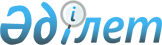 О внесении изменений и дополнений в приказ Министра финансов Республики Казахстан от 31 марта 2015 года № 240 "Об утверждении Правил представления обязательства о вывозе (ввозе) продуктов переработки и его исполнения, формы представления обязательства о вывозе (ввозе) продуктов переработки"
					
			Утративший силу
			
			
		
					Приказ Министра финансов Республики Казахстан от 24 декабря 2015 года № 683. Зарегистрирован в Министерстве юстиции Республики Казахстан 31 декабря 2015 года № 12722. Утратил силу приказом Министра финансов Республики Казахстан от 23 февраля 2018 года № 263 (вводится в действие по истечении десяти календарных дней после дня его первого официального опубликования)
      Сноска. Утратил силу приказом Министра финансов РК от 23.02.2018 № 263 (вводится в действие по истечении десяти календарных дней после дня его первого официального опубликования).

      Примечанние РЦПИ!

      Настоящий приказ вводится в действие с 01.01.2016 г.
      ПРИКАЗЫВАЮ:
      1. Внести в приказ Министра финансов Республики Казахстан от 31 марта 2015 года № 240 "Об утверждении Правил представления обязательства о вывозе (ввозе) продуктов переработки и его исполнения, формы представления обязательства о вывозе (ввозе) продуктов переработки" (зарегистрированный в Реестре государственной регистрации нормативных правовых актов под № 11013, опубликованный в информационно-правовой системе "Әділет" 1 июня 2015 года) следующие изменения и дополнения:
      в Правилах представления обязательства о вывозе (ввозе) продуктов переработки и его исполнения, формы представления обязательства о вывозе (ввозе) продуктов переработки, утвержденных указанным приказом:
      пункт 1 изложить в следующей редакции:
      "1. Настоящие Правила представления обязательства о вывозе (ввозе) продуктов переработки и его исполнения (далее – Правила) разработаны в соответствии с пунктом 6 статьи 276-13 и пунктом 3 статьи 282 Кодекса Республики Казахстан от 10 декабря 2008 года "О налогах и других обязательных платежах в бюджет" (Налоговый кодекс) и определяют порядок представления обязательства о вывозе (ввозе) продуктов переработки и его исполнения.";
      дополнить пунктами 4-1 и 11-1 следующего содержания:
      "4-1. На основании представленных налогоплательщиком Обязательства о вывозе продуктов переработки органом государственных доходов производится начисление НДС на соответствующие лицевые счета налогоплательщика по кодам бюджетной классификации по сроку уплаты на дату ввоза товаров в порядке, установленном Правилами ведения лицевых счетов, утвержденных приказом Министра финансов Республики Казахстан от 29 декабря 2008 года № 622 (зарегистрированный в Реестре государственной регистрации нормативных правовых актов от 29 декабря 2008 года под № 5446).";
      "11-1. На основании представленных налогоплательщиком Обязательства о ввозе продуктов переработки органом государственных доходов производится начисление НДС на соответствующие лицевые счета налогоплательщика по кодам бюджетной классификации по сроку уплаты на дату вывоза товаров в порядке, установленном Правилами ведения лицевых счетов, утвержденных приказом Министра финансов Республики Казахстан от 29 декабря 2008 года № 622 (зарегистрированный в Реестре государственной регистрации нормативных правовых актов от 29 декабря 2008 года под № 5446).";
      отчет об исполнении обязательства о вывозе продуктов переработки изложить в редакции согласно приложению 1 к настоящему приказу;
      отчет об исполнении обязательства о ввозе продуктов переработки изложить в редакции согласно приложению 2 к настоящему приказу;
      форму обязательства о вывозе продуктов переработки, утвержденную указанным приказом изложить в редакции согласно приложению 3 к настоящему приказу;
      форму обязательства о ввозе продуктов переработки утвержденную указанным приказом изложить в редакции согласно приложению 4 к настоящему приказу.
      2. Комитету государственных доходов Министерства финансов Республики Казахстан (Ергожин Д.Е.) обеспечить:
      1) государственную регистрацию настоящего приказа в Министерстве юстиции Республики Казахстан;
      2) в течении десяти календарных дней после государственной регистрации настоящего приказа в органах юстиции Республики Казахстан направление на официальное опубликование в периодические печатные издания и информационно-правовую систему "Әділет", а также в Республиканское государственное предприятие на праве хозяйственного ведения "Республиканский центр правовой информации Министерства юстиции Республики Казахстан" для размещения в Эталонном контрольном банке нормативных правовых актов Республики Казахстан;
      3) размещение настоящего приказа на интернет-ресурсе Министерства финансов Республики Казахстан.
      3. Настоящий приказ вводится в действие с 1 января 2016 года и подлежит официальному опубликованию.
      "СОГЛАСОВАН"   
      Министр национальной экономики   
      Республики Казахстан   
      ________________ Е. Досаев   
      28 декабря 2015 года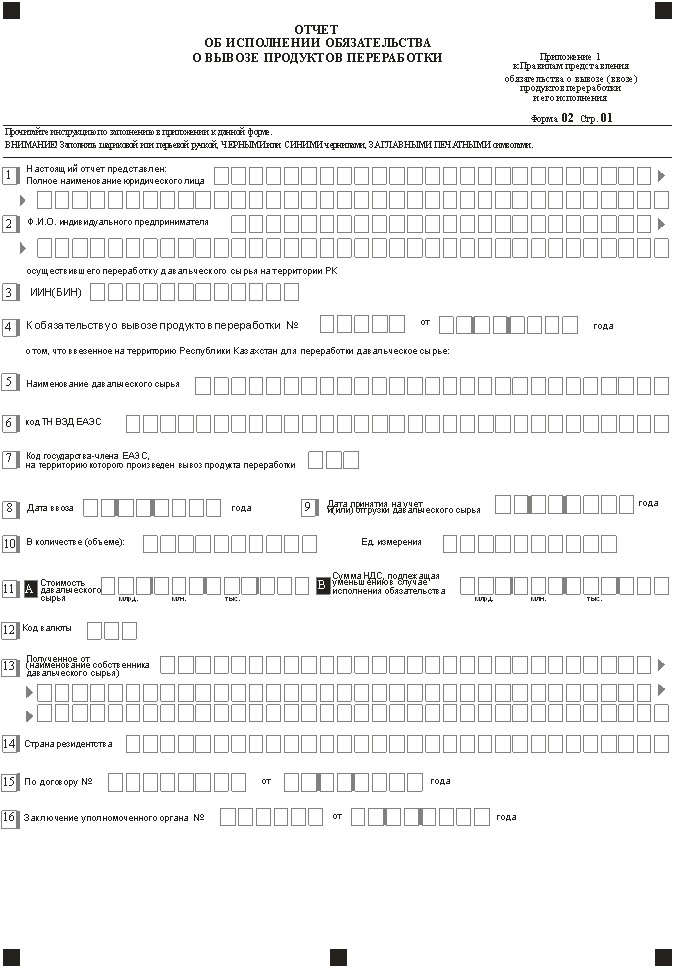 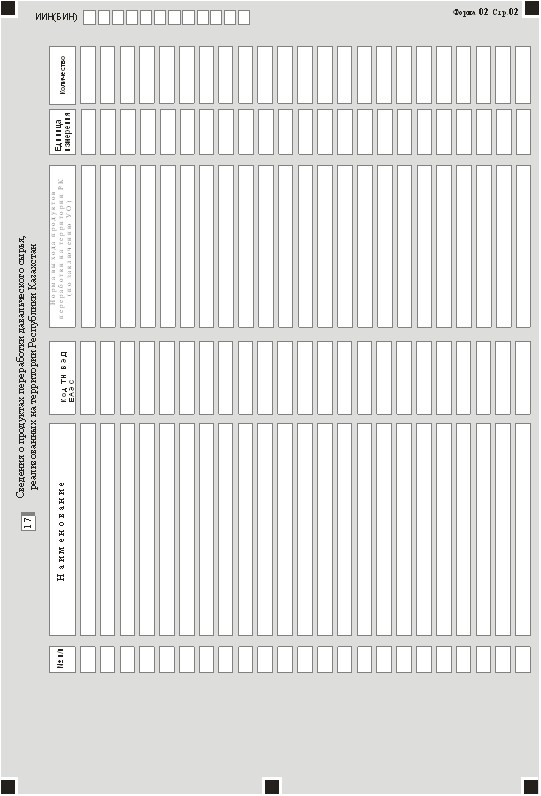 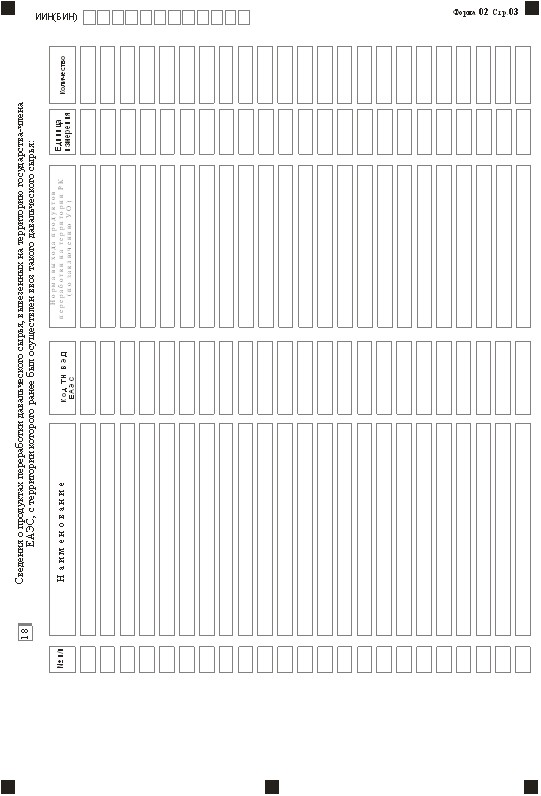 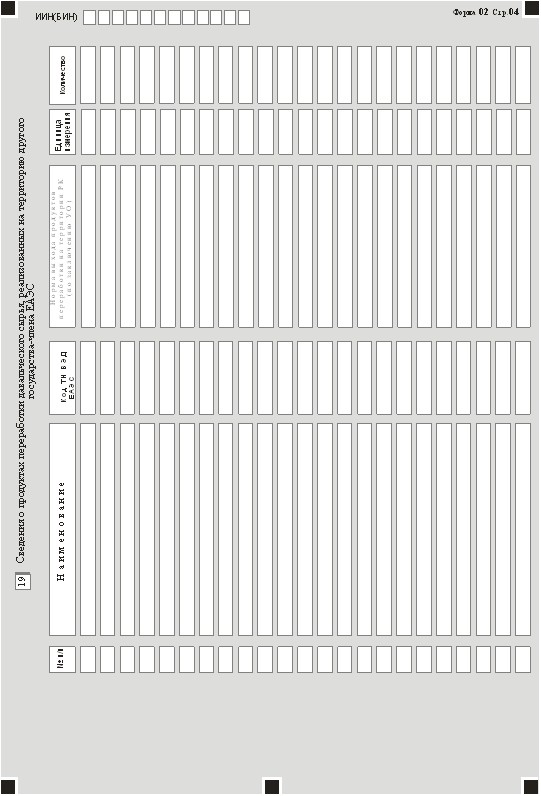 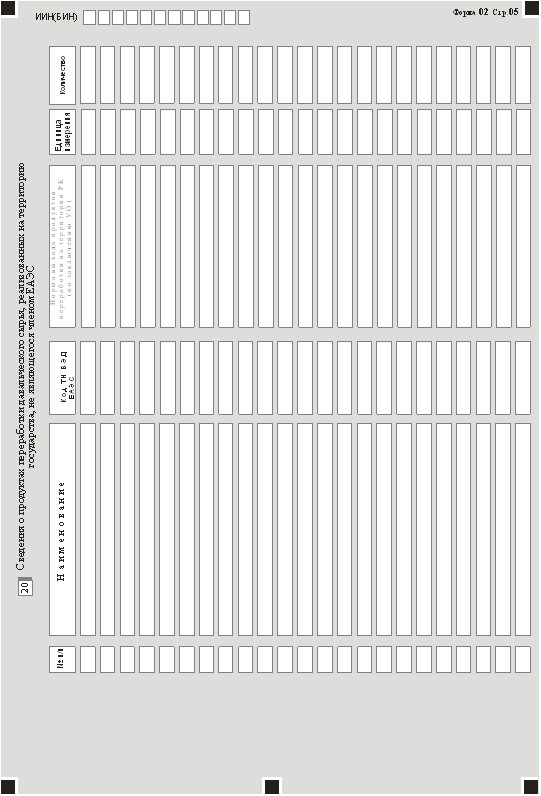 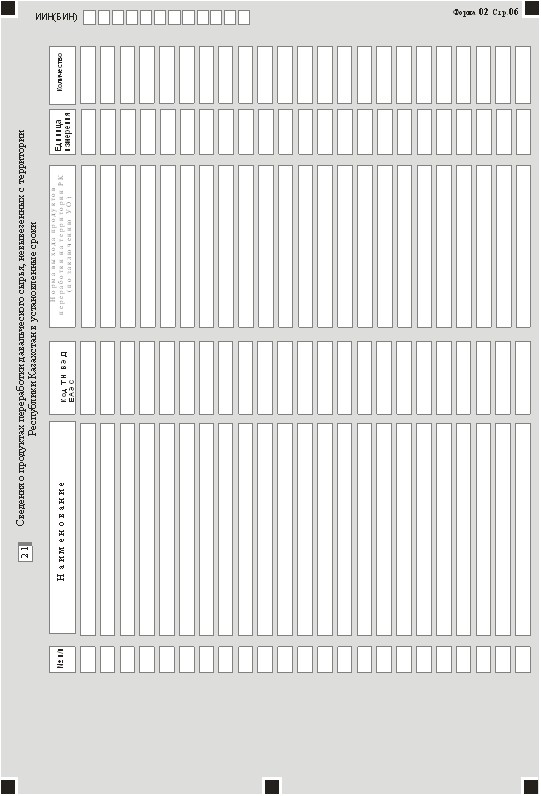 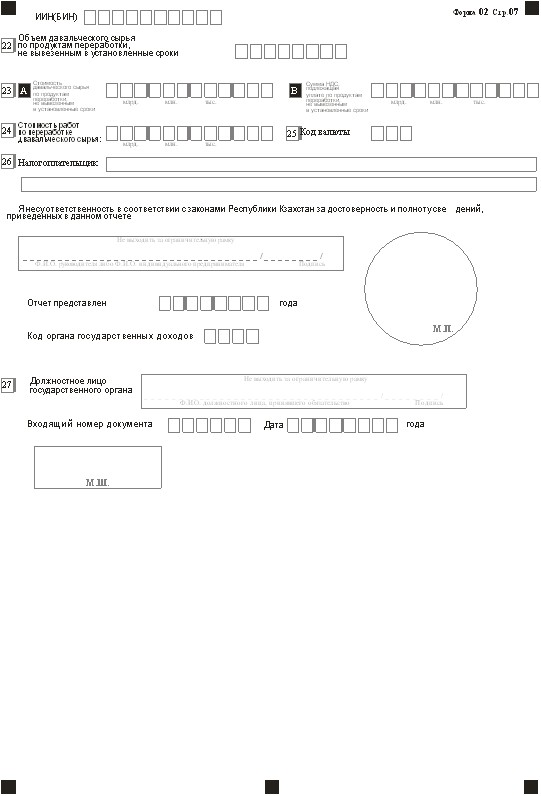  Пояснение по заполнению отчета
об исполнении обязательства о вывозе продуктов переработки
      1. Отчет об исполнении обязательства о вывозе продуктов переработки (далее – Отчет) представляется по форме согласно приложению 1 к настоящим Правилам.
      2. Налогоплательщик Республики Казахстан в Отчете отражает следующие данные: 
      1) в строке "Полное наименование юридического лица" указывается наименование юридического лица в соответствии с учредительными документами, осуществившего вывоз продуктов переработки с территории Республики Казахстан;
      2) в строке "Ф.И.О. индивидуального предпринимателя" указывается фамилия, имя, отчество индивидуального предпринимателя и наименование в соответствии со свидетельством о государственной регистрации индивидуального предпринимателя, осуществившего вывоз продуктов переработки с территории Республики Казахстан;
      3) в строке "ИИН (БИН)" указывается индивидуальный идентификационный (бизнес-идентификационный) номер налогоплательщика Республики Казахстан, осуществившего ввоз давальческого сырья на территорию Республики Казахстан;
      4) в строке "К обязательству о вывозе продуктов переработки" указывается номер и дата обязательства о вывозе продуктов переработки, по исполнению которого налогоплательщиком представляется отчет;
      5) в строке "Наименование давальческого сырья" указывается наименование давальческого сырья, ввезенного для переработки на территорию Республики Казахстан с территории государства-члена Евразийского экономического союза;
      6) в строке "ТН ВЭД ЕАЭС" указывается код единой товарной номенклатуры внешнеэкономической деятельности Евразийского экономического союза;
      7) в строке "Код государства-члена Евразийского экономического союза, на территорию которого произведен вывоз продукта переработки" указывается код государства-члена Евразийского экономического союза, на территорию которого произведен вывоз продукта переработки;
      8) в строке "Дата ввоза" указывается дата ввоза давальческого сырья;
      9) в строке "Дата принятия на учет и (или) отгрузки давальческого сырья" указывается дата принятия на учет и (или) отгрузки давальческого сырья;
      10) в строке "В количестве (объеме)" указывается количество (объем) и в строке "Ед.измерения" указывается единицы измерения (тонн) давальческого сырья, ввезенного для переработки на территорию Республики Казахстан с территории государства-члена Евразийского экономического союза;
      11) в строке "Стоимость давальческого сырья" указывается стоимость давальческого сырья и "Сумма НДС, подлежащая уменьшению в случае исполнения обязательства" указывается сумма НДС, подлежащая уменьшению в случае исполнения обязательства;
      12) в строке "Код валюты" указывается код валюты;
      13) в строке "Полученное от (наименование собственника давальческого сырья)" указывается наименование собственника давальческого сырья, ввезенного для переработки на территорию Республики Казахстан с территории государства-члена Евразийского экономического союза;
      14) в строке "Страна резидентства" указывается государство-член Евразийского экономического союза – собственник давальческого сырья, ввезенного для переработки на территорию Республики Казахстан с территории государства-члена Евразийского экономического союза;
      15) в строке "По договору" указывается номер и дата договора, на основании которого давальческое сырье ввезено на территорию Республики Казахстан с территории государства-члена Евразийского экономического союза;
      16) в строке "Заключение уполномоченного органа" указывается заключение соответствующего уполномоченного органа, предусмотренное пунктом 8 статьи 276-13 Налогового кодекса, его номер и дата;
      17) в разделе "Сведения о продуктах переработки давальческого сырья, реализованных на территории Республики Казахстан":
      в графе "Наименование" указывается наименование продуктов переработки;
      в графе "Код ТН ВЭД ЕАЭС" указывается код единой товарной номенклатуры внешнеэкономической деятельности Евразийского экономического союза;
      в графе "Норма выхода продуктов переработки на территории Республики Казахстан (по заключению УО)" указывается норма выхода продуктов переработки на территории Республики Казахстан согласно заключению соответствующего уполномоченного органа, предусмотренного пунктом 8 статьи 276-13 Налогового кодекса;
      в графе "Единица измерения" указывается единица измерения продуктов переработки;
      в графе "Количество" указывается количество продуктов переработки;
      18) в разделе "Сведения о продуктах переработки давальческого сырья, вывезенных на территорию государства-члена Евразийского экономического союза, с территории которого ранее был осуществлен ввоз такого давальческого сырья":
      в графе "Наименование" указывается наименование продуктов переработки;
      в графе "Код ТН ВЭД ЕАЭС" указывается код единой товарной номенклатуры внешнеэкономической деятельности Евразийского экономического союза;
      в графе "Норма выхода продуктов переработки на территории Республики Казахстан (по заключению УО)" указывается норма выхода продуктов переработки на территории Республики Казахстан согласно заключению соответствующего уполномоченного органа, предусмотренного пунктом 8 статьи 276-13 Налогового кодекса;
      в графе "Единица измерения" указывается единица измерения продуктов переработки;
      в графе "Количество" указывается количество продуктов переработки;
      19) в разделе "Сведения о продуктах переработки давальческого сырья, реализованных на территорию другого государства-члена Евразийского экономического союза":
      в графе "Наименование" указывается наименование продуктов переработки;
      в графе "Код ТН ВЭД" указывается код единой товарной номенклатуры внешнеэкономической деятельности Евразийского экономического союза;
      в графе "Норма выхода продуктов переработки на территории Республики Казахстан (по заключению УО)" указывается норма выхода продуктов переработки на территории Республики Казахстан согласно заключению соответствующего уполномоченного органа, предусмотренного пунктом 8 статьи 276-13 Налогового кодекса;
      в графе "Единица измерения" указывается единица измерения продуктов переработки;
      в графе "Количество" указывается количество продуктов переработки;
      20) в разделе "Сведения о продуктах переработки давальческого сырья, реализованных на территорию государства, не являющегося членом Евразийского экономического союза":
      в графе "Наименование" указывается наименование продуктов переработки;
      в графе "Код ТН ВЭД ЕАЭС" указывается код единой товарной номенклатуры внешнеэкономической деятельности Евразийского экономического союза;
      в графе "Норма выхода продуктов переработки на территории Республики Казахстан (по заключению УО)" указывается норма выхода продуктов переработки на территории Республики Казахстан согласно заключению соответствующего уполномоченного органа, предусмотренного пунктом 8 статьи 276-13 Налогового кодекса;
      в графе "Единица измерения" указывается единица измерения продуктов переработки;
      в графе "Количество" указывается количество продуктов переработки;
      21) в разделе "Сведения о продуктах переработки давальческого сырья, не вывезенных с территории Республики Казахстан в установленные сроки":
      в графе "Наименование" указывается наименование продуктов переработки;
      в графе "Код ТН ВЭД ЕАЭС" указывается код единой товарной номенклатуры внешнеэкономической деятельности Евразийского экономического союза;
      в графе "Норма выхода продуктов переработки на территории Республики Казахстан (по заключению УО)" указывается норма выхода продуктов переработки на территории Республики Казахстан согласно заключению соответствующего уполномоченного органа, предусмотренного пунктом 8 статьи 276-13 Налогового кодекса;
      в графе "Единица измерения" указывается единица измерения продуктов переработки;
      в графе "Количество" указывается количество продуктов переработки;
      22) в строке "Объем давальческого сырья по продуктам переработки, не вывезенным в установленные сроки" указывается объем давальческого сырья (тонн), приходящийся на не вывезенные продукты переработки;
      23) в строке "Стоимость давальческого сырья по продуктам переработки, не вывезенным в установленные сроки" указывается стоимость давальческого сырья, приходящаяся на не вывезенные продукты переработки и "Сумма НДС, подлежащая уплате по продуктам переработки, не вывезенным в установленные сроки" указывается сумма НДС со стоимости давальческого сырья, приходящегося на не вывезенные в установленные сроки продукты переработки;
      24) в строке "Стоимость работ по переработке давальческого сырья" указывается стоимость выполненных работ по переработке давальческого сырья, приходящаяся на продукты переработки, вывезенные с территории Республики Казахстан, и определяемая в соответствии с актом выполненных работ и счетом-фактурой, подтверждающими факт выполнения работ по переработке давальческого сырья;
      25) в строке "код валюты" указывается код валюты;
      26) в строке "Налогоплательщик" указываются фамилия, имя, отчество (если оно указано в документе, удостоверяющем личность) руководителя в соответствии с учредительными документами. Если отчет представляется индивидуальным предпринимателем, указывается его наименование в соответствии со свидетельством о государственной регистрации индивидуального предпринимателя;
      в строке "Отчет представлен" указывается дата представления налогоплательщиком отчета;
      в строке "Код органа государственных доходов" указывается код органа государственных доходов, в который представляется обязательство о вывозе продуктов переработки;
      27) в строке "Должностное лицо государственного органа" указываются фамилия, имя, отчество (если оно указано в документе, удостоверяющем личность) должностного лица органа государственных доходов, принявшего обязательство о вывозе продуктов переработки;
      в строке "Входящий номер документа" указываются регистрационный номер, присваиваемый органом государственных доходов при принятии обязательство о вывозе продуктов переработки;
      в строке "Дата" указываются дата принятия обязательство о вывозе продуктов переработки.
      Сведения, указанные в подпункте 27) настоящего пункта, заполняются должностным лицом органа государственных доходов, в который представлен отчет об исполнении обязательства о вывозе продуктов переработки.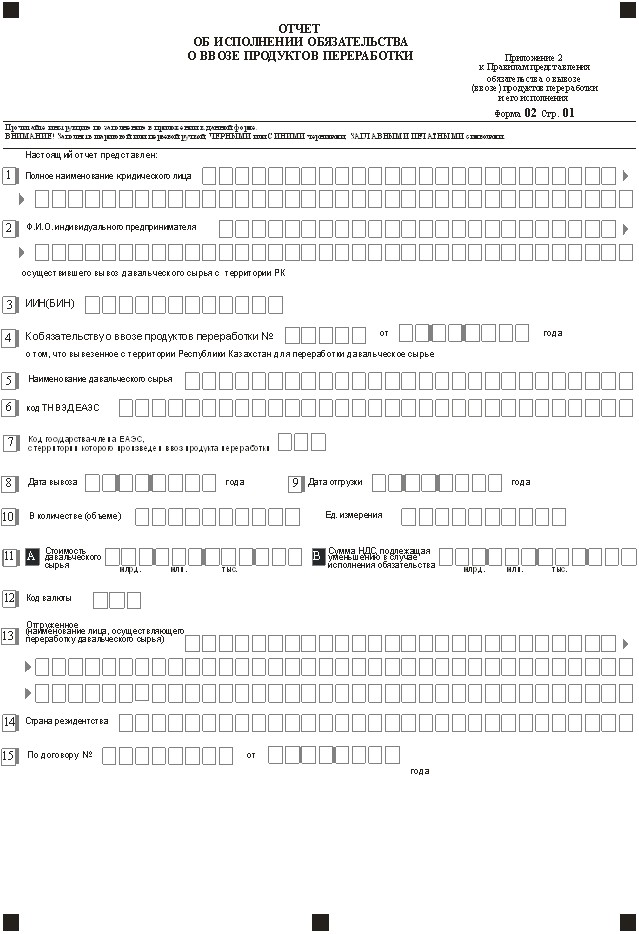 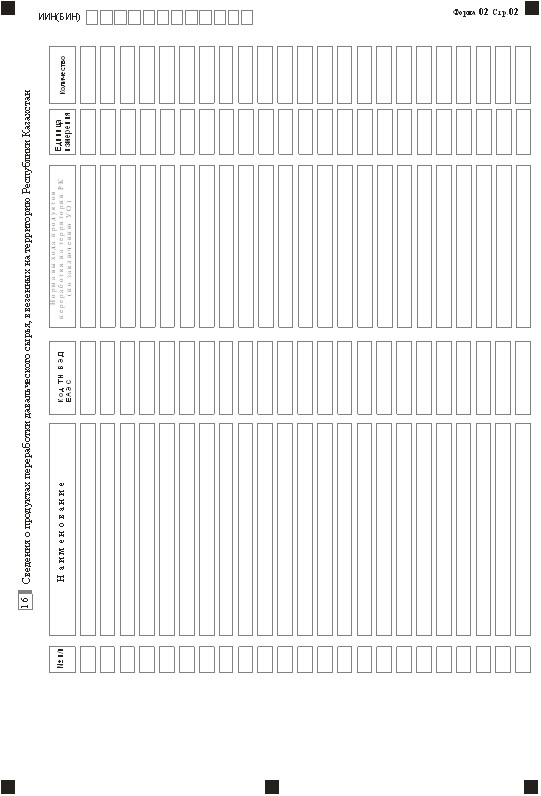 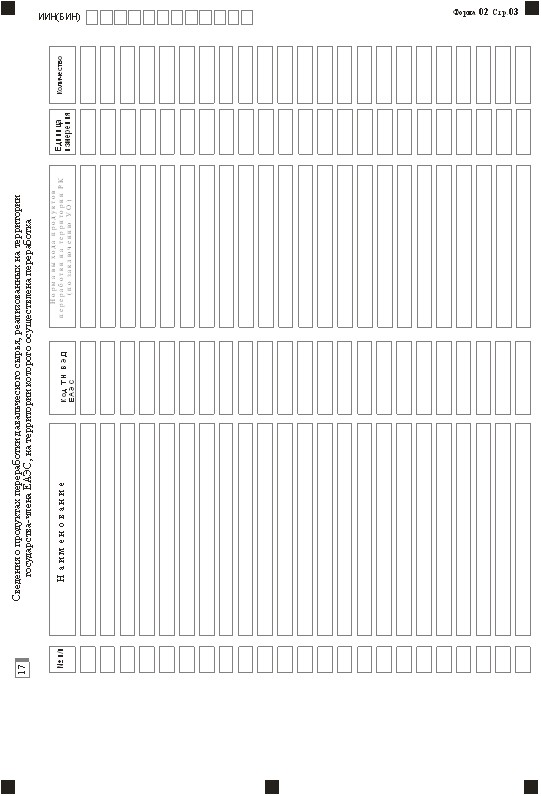 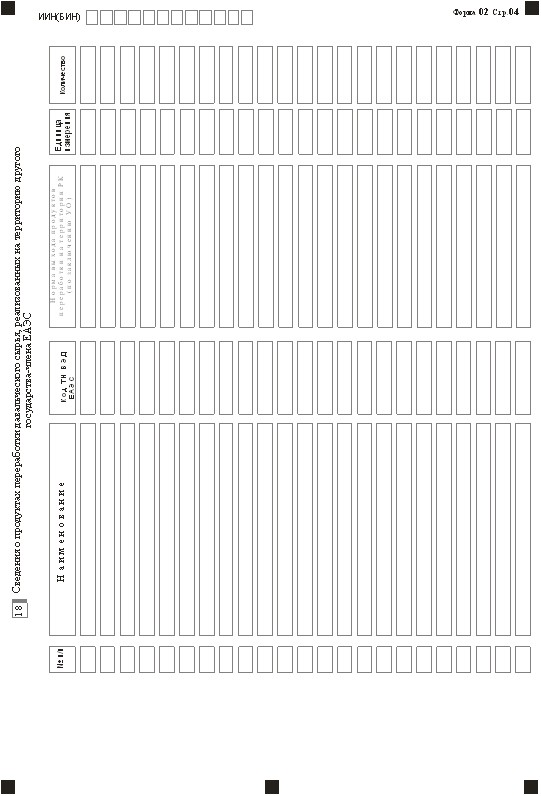 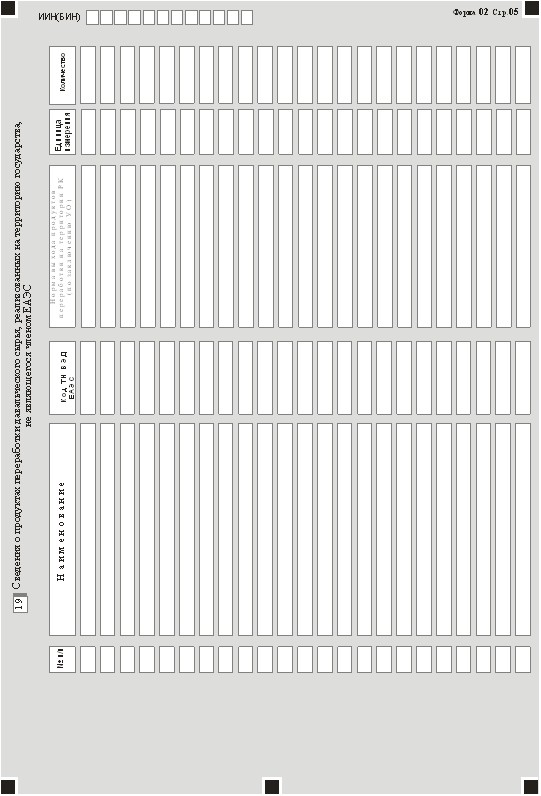 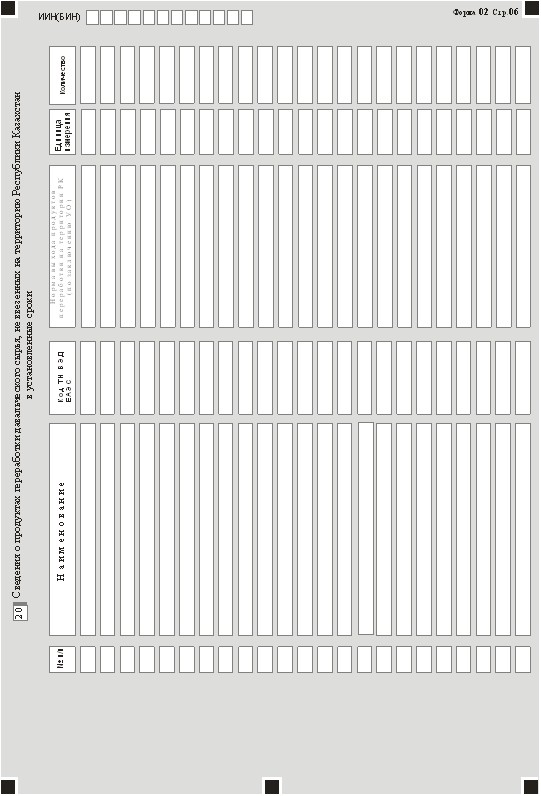 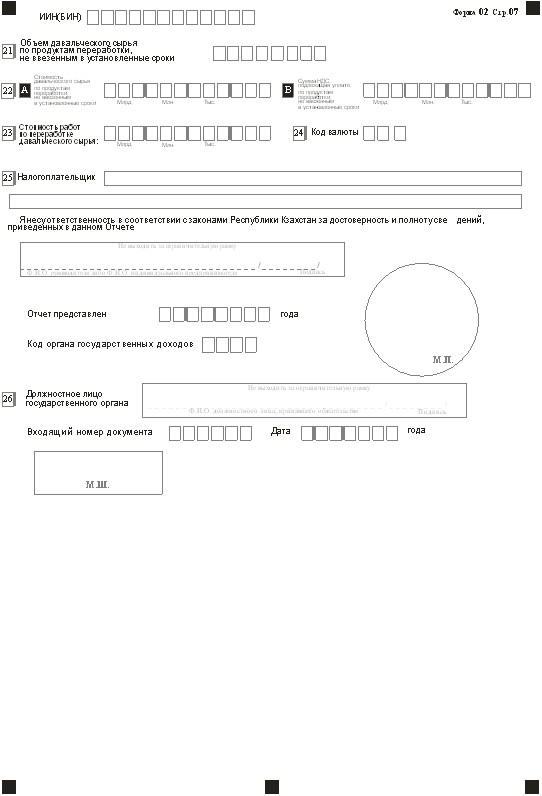  Пояснение по заполнению отчета
об исполнении обязательства о ввозе продуктов переработки
      1. Отчет об исполнении обязательства о ввозе продуктов переработки (далее – Отчет) представляется по форме согласно приложению 2 к настоящим Правилам.
      2. Налогоплательщик Республики Казахстан в Отчете отражает следующие данные:
      1) в строке "Полное наименование юридического лица" указывается наименование юридического лица в соответствии с учредительными документами, осуществившего ввоз продуктов переработки на территорию Республики Казахстан;
      2) в строке "Ф.И.О. индивидуального предпринимателя" указывается фамилия, имя, отчество индивидуального предпринимателя и наименование в соответствии со свидетельством о государственной регистрации индивидуального предпринимателя, осуществившего ввоз продуктов переработки на территорию Республики Казахстан;
      3) в строке "ИИН (БИН)" указывается индивидуальный идентификационный (бизнес идентификационный) номер налогоплательщика, осуществившего ввоз давальческого сырья на территорию Республики Казахстан;
      4) в строке "К обязательству о ввозе продуктов переработки" указывается номер и дата обязательства о ввозе продуктов переработки, по исполнению которого налогоплательщиком представляется отчет;
      5) в строке "Наименование давальческого сырья" указывается наименование давальческого сырья, вывезенного для переработки с территории Республики Казахстан на территорию государства-члена Евразийского экономического союза;
      6) в строке "ТН ВЭД ЕАЭС" указывается код единой товарной номенклатуры внешнеэкономической деятельности Евразийского экономического союза;
      7) в строке "Код государства-члена Евразийского экономического союза, с территории которого произведен ввоз продукта переработки" указывается код государства-члена Евразийского экономического союза, с территории которого произведен ввоз продукта переработки;
      8) в строке "Дата вывоза" указывается дата вывоза давальческого сырья с территории Республики Казахстан на территорию государства-члена Евразийского экономического союза;
      9) в строке "Дата отгрузки" указывается дата отгрузки давальческого сырья;
      10) в строке "В количестве (объеме)" указывается количество (объем) и в строке "Ед.измерения" указывается единицы измерения (тонн) давальческого сырья, вывезенного для переработки с территории Республики Казахстан на территорию государства-члена Евразийского экономического союза;
      11) в строке "Стоимость давальческого сырья" указывается стоимость давальческого сырья, ранее вывезенного для переработки с территории Республики Казахстан на территорию государства-члена Евразийского экономического союза, приходящегося на продукты переработки, по которым исполнено Обязательство о ввозе продуктов переработки и "Сумма НДС, подлежащая уменьшению в случае исполнения обязательства" указывается сумма НДС по давальческому сырью, указанному в настоящем подпункте;
      12) в строке "Код валюты" указывается код валюты;
      13) в строке "Отгруженное (наименование лица, осуществляющего переработку давальческого сырья)" указывается наименование лица, осуществляющего переработку давальческого сырья;
      14) в строке "Страна резидентства" указывается государство-член Евразийского экономического союза, в котором осуществлена переработка давальческого сырья, вывезенного для переработки с территории Республики Казахстан на территорию государства-члена Евразийского экономического союза;
      15) в строке "По договору" указывается номер и дата договора, на основании которого давальческое сырье вывезено для переработки с территории Республики Казахстан на территорию государства-члена Евразийского экономического союза;
      16) в разделе "Сведения о продуктах переработки давальческого сырья, ввезенных на территорию Республики Казахстан":
      в графе "Наименование" указывается наименование продуктов переработки;
      в графе "Код ТН ВЭД ЕАЭС" указывается код единой товарной номенклатуры внешнеэкономической деятельности Евразийского экономического союза;
      в графе "Норма выхода продуктов переработки на территории Республики Казахстан (по заключению УО)" указывается норма выхода продуктов переработки на территории Республики Казахстан согласно заключению соответствующего уполномоченного органа, предусмотренного пунктом 8 статьи 276-13 Налогового кодекса;
      в графе "Единица измерения" указывается единица измерения продуктов переработки;
      в графе "Количество" указывается количество продуктов переработки;
      17) в разделе "Сведения о продуктах переработки давальческого сырья, реализованных на территории государства-члена Евразийского экономического союза, на территории которого осуществлена переработка":
      в графе "Наименование" указывается наименование продуктов переработки;
      в графе "Код ТН ВЭД ЕАЭС" указывается код единой товарной номенклатуры внешнеэкономической деятельности Евразийского экономического союза;
      в графе "Норма выхода продуктов переработки на территории Республики Казахстан (по заключению УО)" указывается норма выхода продуктов переработки на территории Республики Казахстан согласно заключению соответствующего уполномоченного органа, предусмотренного пунктом 8 статьи 276-13 Налогового кодекса;
      в графе "Единица измерения" указывается единица измерения продуктов переработки;
      в графе "Количество" указывается количество продуктов переработки;
      18) в разделе "Сведения о продуктах переработки давальческого сырья, реализованных на территорию другого государства-члена Евразийского экономического союза":
      в графе "Наименование" указывается наименование продуктов переработки;
      в графе "Код ТН ВЭД ЕАЭС" указывается код единой товарной номенклатуры внешнеэкономической деятельности Евразийского экономического союза;
      в графе "Норма выхода продуктов переработки на территории Республики Казахстан (по заключению УО)" указывается норма выхода продуктов переработки на территории Республики Казахстан согласно заключению соответствующего уполномоченного органа, предусмотренного пунктом 8 статьи 276-13 Налогового кодекса;
      в графе "Единица измерения" указывается единица измерения продуктов переработки;
      в графе "Количество" указывается количество продуктов переработки;
      19) в разделе "Сведения о продуктах переработки давальческого сырья, реализованных на территорию государства, не являющегося членом Евразийского экономического союза":
      в графе "Наименование" указывается наименование продуктов переработки;
      в графе "Код ТН ВЭД ЕАЭС" указывается код единой товарной номенклатуры внешнеэкономической деятельности Евразийского экономического союза;
      в графе "Норма выхода продуктов переработки на территории Республики Казахстан (по заключению УО)" указывается норма выхода продуктов переработки на территории Республики Казахстан согласно заключению соответствующего уполномоченного органа, предусмотренного пунктом 8 статьи 276-13 Налогового кодекса;
      в графе "Единица измерения" указывается единица измерения продуктов переработки;
      в графе "Количество" указывается количество продуктов переработки;
      20) в разделе "Сведения о продуктах переработки давальческого сырья, не ввезенных на территорию Республики Казахстан в установленные сроки":
      в графе "Наименование" указывается наименование продуктов переработки;
      в графе "Код ТН ВЭД ЕАЭС" указывается код единой товарной номенклатуры внешнеэкономической деятельности Евразийского экономического союза;
      в графе "Норма выхода продуктов переработки на территории Республики Казахстан (по заключению УО)" указывается норма выхода продуктов переработки на территории Республики Казахстан согласно заключению соответствующего уполномоченного органа, предусмотренного пунктом 8 статьи 276-13 Налогового кодекса;
      в графе "Единица измерения" указывается единица измерения продуктов переработки;
      в графе "Количество" указывается количество продуктов переработки;
      21) в строке "Объем давальческого сырья по продуктам переработки, не ввезенным в установленные сроки" указывается объем давальческого сырья, (тонна) приходящийся на не ввезенные в установленные сроки продукты переработки;
      22) в строке "Стоимость давальческого сырья по продуктам переработки, не ввезенным в установленные сроки" указывается стоимость давальческого сырья, приходящегося на не ввезенные в установленные сроки продукты переработки и "Сумма НДС, подлежащая уплате по продуктам переработки, не ввезенным в установленные сроки" указывается сумма НДС со стоимости давальческого сырья, приходящегося на не ввезенные в установленные сроки продукты переработки. Данные строки заполняются в случае, установленного пунктом 3 статьи 276-14 Налогового кодекса;
      23) в строке "Стоимость работ по переработке давальческого сырья" указывается стоимость выполненных работ по переработке давальческого сырья, приходящегося на продукты переработки, ввезенные на территорию Республики Казахстан, и определяемая в соответствии с актом выполненных работ и счетом-фактурой, подтверждающими факт выполнения работ по переработке давальческого сырья;
      24) в строке "код валюты" указывается код валюты;
      25) в строке "Налогоплательщик" указывается фамилия, имя, отчество (если оно указано в документе, удостоверяющем личность) руководителя в соответствии с учредительными документами. Если отчет представляется индивидуальным предпринимателем, указывается его наименование в соответствии со свидетельством о государственной регистрации индивидуального предпринимателя;
      в строке "Отчет представлен" указывается дата представления налогоплательщиком отчета;
      в строке "Код органа государственных доходов" указывается код органа государственных доходов, в который представляется обязательства о ввозе продуктов переработки;
      26) в строке "Должностное лицо государственного органа" указываются фамилия, имя, отчество (если оно указано в документе, удостоверяющем личность) должностного лица органа государственных доходов, принявшего обязательства о ввозе продуктов переработки;
      в строке "Входящий номер документа" указывается регистрационный номер, присваиваемый органом государственных доходов при принятии обязательства о ввозе продуктов переработки;
      в строке "Дата" указывается дата принятия обязательства о ввозе продуктов переработки.
      Сведения, указанные в подпункте 26) настоящего пункта, заполняются должностным лицом органа государственных доходов, в который представлен отчет об исполнении обязательства о ввозе продуктов переработки.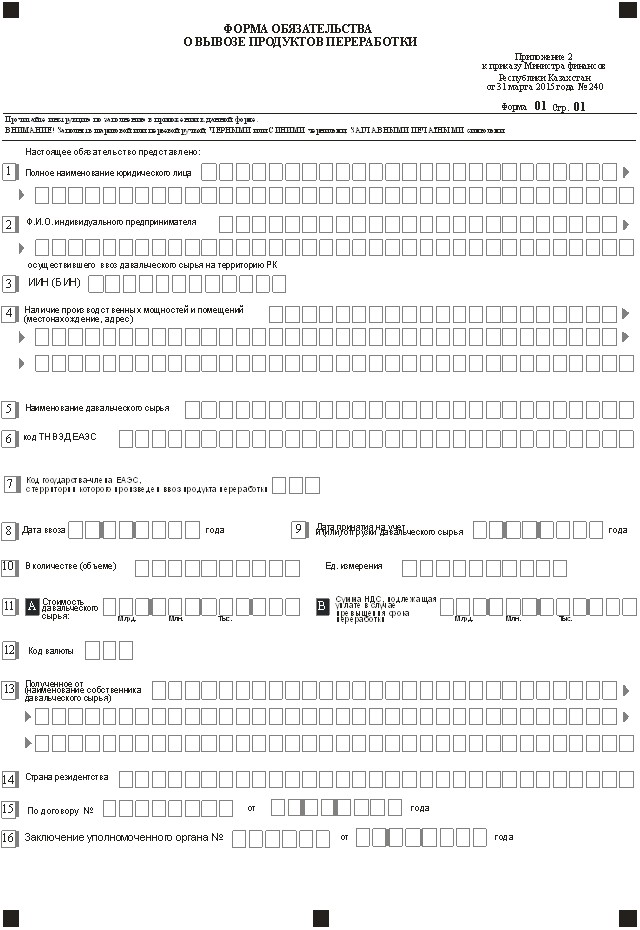 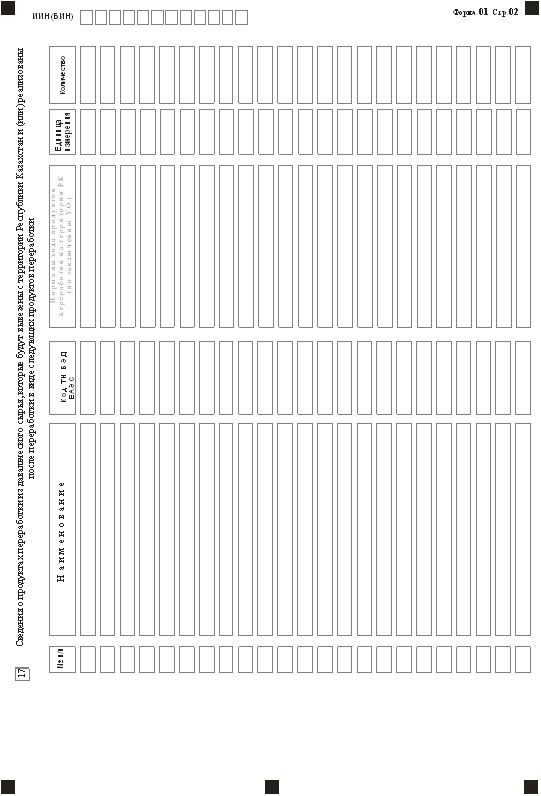 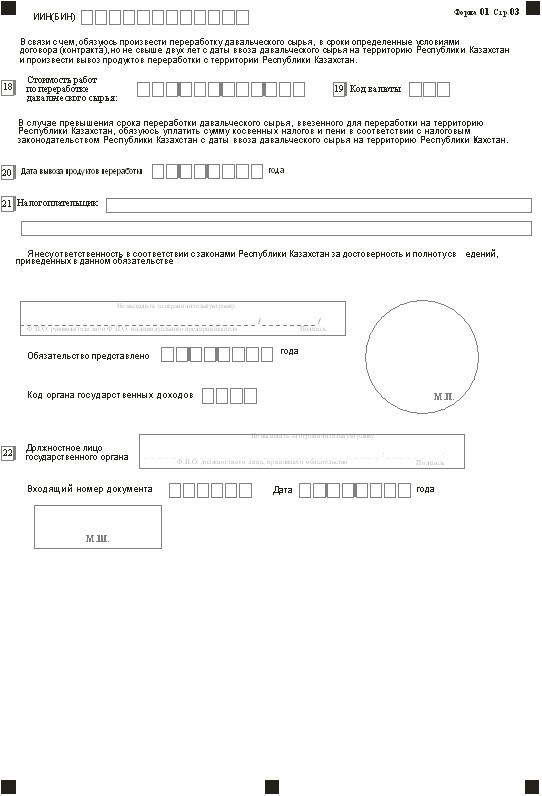  Пояснение по заполнению формы
обязательства о вывозе продуктов переработки
      1. Форма обязательства о вывозе продуктов переработки (далее – Форма) представляется согласно приложению 2 к настоящему приказу.
      2. Налогоплательщик Республики Казахстан в Форме отражает следующие данные:
      1) в строке "Полное наименование юридического лица" указывается наименование юридического лица в соответствии с учредительными документами, осуществившего ввоз давальческого сырья на территорию Республики Казахстан;
      2) в строке "Ф.И.О. индивидуального предпринимателя" указывается фамилия, имя, отчество индивидуального предпринимателя и наименование в соответствии со свидетельством о государственной регистрации индивидуального предпринимателя, осуществившего ввоз давальческого сырья на территорию Республики Казахстан;
      3) в строке "ИИН (БИН)" указывается индивидуальный идентификационный (бизнес идентификационный) номер налогоплательщика, осуществившего ввоз давальческого сырья на территорию Республики Казахстан;
      4) в строке "Наличие производственных мощностей и помещений (местонахождение, адрес)" указывается место нахождения, адрес собственных производственных мощностей и помещений;
      5) в строке "Наименование давальческого сырья" указывается наименование давальческого сырья, ввезенного для переработки на территорию Республики Казахстан с территории государства-члена Евразийского экономического союза;
      6) в строке "Код ТН ВЭД ЕАЭС" указывается код единой товарной номенклатуры внешнеэкономической деятельности Евразийского экономического союза;
      7) в строке "Код государства-члена Евразийского экономического союза, с территории которого произведен ввоз давальческого сырья" указывается код государства-члена Евразийского экономического союза, с территории которого произведен ввоз давальческого сырья;
      8) в строке "Дата ввоза" указывается дата ввоза давальческого сырья;
      9) в строке "Дата принятия на учет и (или) отгрузки давальческого сырья" указывается дата принятия на учет и (или) отгрузки давальческого сырья;
      10) в строке "В количестве (объеме)" указывается количество (объем) и в строке "Ед.измерения" указывается единицы измерения давальческого сырья, ввезенного для переработки на территорию Республики Казахстан с территории государства-члена Евразийского экономического союза;
      11) в строке "Стоимость давальческого сырья" указывается стоимость давальческого сырья и "Сумма НДС, подлежащая уплате в случае превышения срока переработки";
      12) в строке "Код валюты" указывается код валюты;
      13) в строке "Полученное от (наименование собственника давальческого сырья)" указывается наименование собственника давальческого сырья, ввезенного для переработки на территорию Республики Казахстан с территории государства-члена Евразийского экономического союза;
      14) в строке "Страна резидентства" указывается государство-член Евразийского экономического союза – собственника давальческого сырья, ввезенного для переработки на территорию Республики Казахстан с территории государства-члена Евразийского экономического союза;
      15) в строке "По договору" указывается номер и дата договора, на основании которого давальческое сырье ввезено на территорию Республики Казахстан с территории государства-члена Евразийского экономического союза;
      16) в строке "Заключение уполномоченного органа" указывается заключение соответствующего уполномоченного органа, предусмотренное пунктом 8 статьи 276-13 Налогового кодекса, его номер и дата;
      17) в разделе "Сведения о продуктах переработки из давальческого сырья, которые будут вывезены с территории Республики Казахстан и (или) реализованы после переработки в виде следующих продуктов переработки";
      в графе "Наименование" указывается наименование продуктов переработки;
      в графе "Код ТН ВЭД ЕАЭС" указывается код единой товарной номенклатуры внешнеэкономической деятельности Евразийского экономического союза;
      в графе "Норма выхода продуктов переработки на территории РК (по заключению УО)" указывается норма выхода продуктов переработки на территории Республики Казахстан согласно заключению соответствующего уполномоченного органа, предусмотренного пунктом 8 статьи 276-13 Налогового кодекса;
      в графе "Единица измерения" указывается единица измерения продуктов переработки;
      в графе "Количество" указывается количество продуктов переработки;
      18) в строке "Стоимость работ по переработке давальческого сырья" указывается стоимость работ по переработке давальческого сырья;
      19) в строке "Код валюты" указывается код валюты;
      20) в строке "Дата вывоза продуктов переработки" указывается дата вывоза продуктов переработки согласно условиям договора (контракта) на переработку давальческого сырья, но не более 2-х лет с даты принятия на учет и (или) отгрузки давальческого сырья;
      21) в строке "Налогоплательщик" указывается фамилия, имя, отчество (если оно указано в документе, удостоверяющем личность) руководителя в соответствии с учредительными документами. Если отчет об исполнении обязательства о вывозе продуктов переработки представляется индивидуальным предпринимателем, указывается его наименование в соответствии со свидетельством о государственной регистрации индивидуального предпринимателя;
      в строке "Обязательство представлено" указывается дата представления налогоплательщиком обязательства;
      в строке "Код органа государственных доходов" указывается код органа государственных доходов, в который представляется обязательство о вывозе продуктов переработки;
      22) в строке "Должностное лицо государственного органа" указывается фамилия, имя, отчество (если оно указано в документе, удостоверяющем личность) должностного лица органа государственных доходов, принявшего обязательство о вывозе продуктов переработки;
      в строке "Входящий номер документа" указывается регистрационный номер, присваиваемый органом государственных доходов при принятии обязательства о вывозе продуктов переработки;
      в строке "Дата" указывается дата принятия обязательства о вывозе продуктов переработки.
      Сведения, указанные в подпункте 22) настоящего пункта, заполняется должностным лицом органа государственных доходов, в который представлено обязательство о вывозе продуктов переработки. 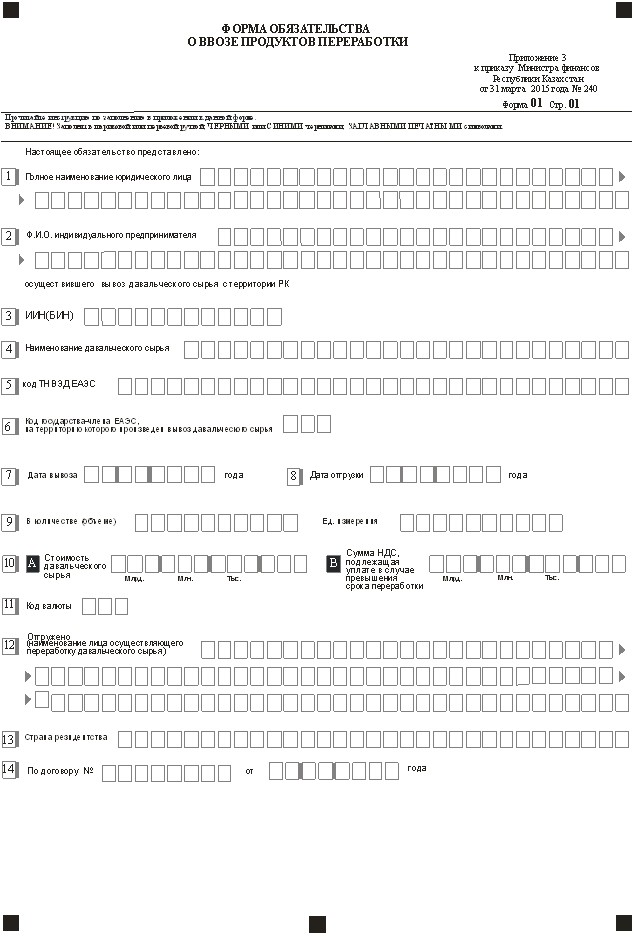 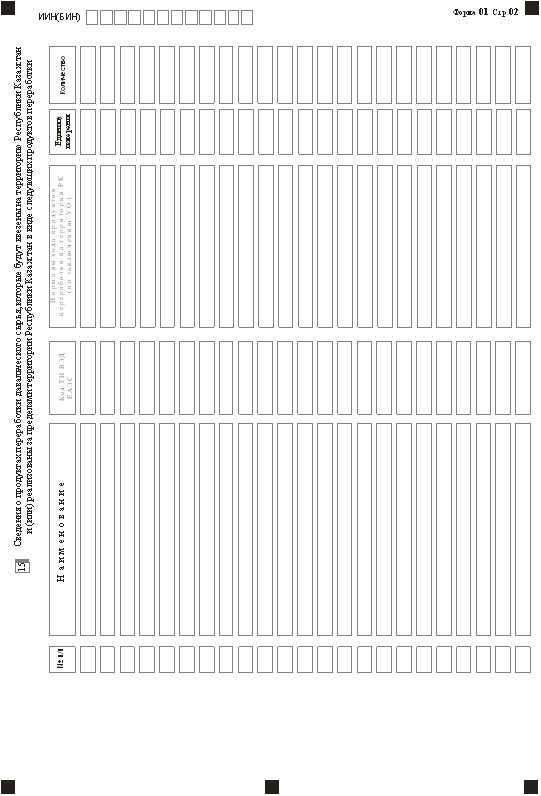 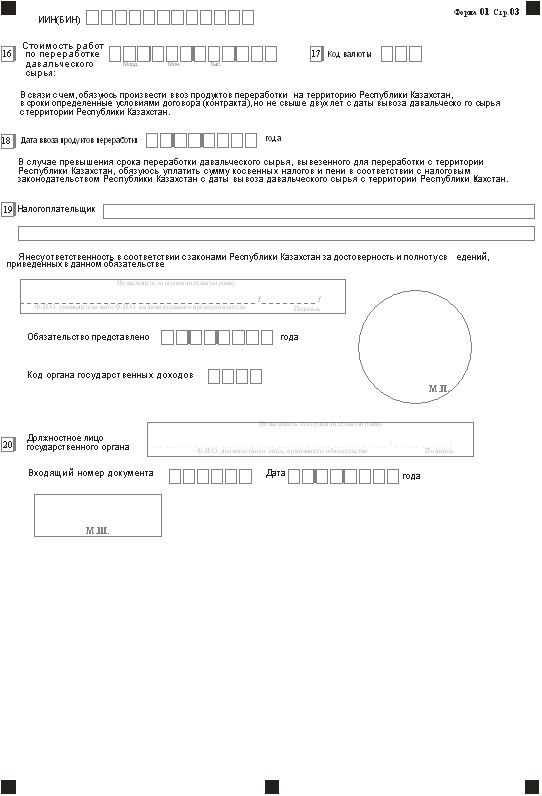  Пояснение по заполнению формы
обязательства о ввозе продуктов переработки
      1. Форма обязательства о ввозе продуктов переработки (далее – Форма) представляется согласно приложению 3 к настоящему приказу.
      2. Налогоплательщик Республики Казахстан в Форме отражает следующие данные:
      1) в строке "Полное наименование юридического лица" указывается наименование юридического лица в соответствии с учредительными документами, осуществившего вывоз давальческого сырья с территории Республики Казахстан;
      2) в строке "Ф.И.О. индивидуального предпринимателя" указывается фамилия, имя, отчество индивидуального предпринимателя и наименование в соответствии со свидетельством о государственной регистрации индивидуального предпринимателя, осуществившего вывоз давальческого сырья с территории Республики Казахстан;
      3) в строке "ИИН (БИН)" указывается индивидуальный идентификационный (бизнес идентификационный) номер налогоплательщика, осуществившего вывоз давальческого сырья с территории Республики Казахстан;
      4) в строке "Наименование давальческого сырья" указывается наименование давальческого сырья, вывезенного для переработки с территории Республики Казахстан на территорию государства-члена Евразийского экономического союза;
      5) в строке "Код ТН ВЭД ЕАЭС" указывается код единой товарной номенклатуры внешнеэкономической деятельности Евразийского экономического союза;
      6) в строке "Код государства-члена Евразийского экономического союза, на территорию которого произведен вывоз давальческого сырья" указывается код государства-члена Евразийского экономического союза, на территорию которого произведен вывоз давальческого сырья;
      7) в строке "Дата вывоза" указывается дата вывоза давальческого сырья с территории Республики Казахстан;
      8) в строке "Дата отгрузки" указывается дата отгрузки давальческого сырья;
      9) в строке "В количестве (объеме)" указывается количество (объем) и в строке "Ед.измерения" указывается единицы измерения давальческого сырья, вывезенного для переработки с территории Республики Казахстан на территорию государства-члена Евразийского экономического союза;
      10) в строке "Стоимость давальческого сырья" указывается стоимость давальческого сырья, вывезенного для переработки с территории Республики Казахстан на территорию государства-члена Евразийского экономического союза и "Сумма НДС, подлежащая уплате в случае превышения срока переработки";
      11) в строке "Код валюты" указывается код валюты;
      12) в строке "Отгружено (наименование лица, осуществляющего переработку давальческого сырья)" указывается наименование лица, осуществляющего переработку давальческого сырья;
      13) в строке "Страна резидентства" указывается государство-член Евразийского экономического союза, в котором осуществлена переработка давальческого сырья, вывезенного для переработки с территории Республики Казахстан на территорию государства-члена Евразийского экономического союза;
      14) в строке "По договору" указывается номер и дата договора, на основании которого давальческое сырье вывезено для переработки с территории Республики Казахстан на территорию государства-члена Евразийского экономического союза;
      15) в разделе "Сведения о продуктах переработки давальческого сырья, которые будут ввезены на территорию Республики Казахстан и (или) реализованы за пределами территории Республики Казахстан в виде следующих продуктов переработки":
      в графе "Наименование" указывается наименование продуктов переработки;
      в графе "Код ТН ВЭД ЕАЭС" указывается код единой товарной номенклатуры внешнеэкономической деятельности Евразийского экономического союза;
      в графе "Норма выхода продуктов переработки на территории РК (по заключению УО)" указывается норма выхода продуктов переработки на территории Республики Казахстан согласно заключению соответствующего уполномоченного органа, предусмотренного пунктом 8 статьи 276-13 Налогового кодекса;
      в графе "Единица измерения" указывается единица измерения продуктов переработки;
      в графе "Количество" указывается количество продуктов переработки;
      16) в строке "Стоимость работ по переработке давальческого сырья" указывается стоимость работ по переработке давальческого сырья;
      17) в строке "код валюты" указывается код валюты;
      18) в строке "Дата ввоза продуктов переработки" указывается дата ввоза продуктов переработки согласно условиям договора (контракта) на переработку давальческого сырья, но не более 2-х лет с даты отгрузки давальческого сырья;
      19) в строке "Налогоплательщик" указывается фамилия, имя, отчество (если оно указано в документе, удостоверяющем личность) руководителя в соответствии с учредительными документами. Если Отчет представляется индивидуальным предпринимателем, указывается его наименование в соответствии со свидетельством о государственной регистрации индивидуального предпринимателя;
      в строке "Обязательство представлено" указывается дата представления налогоплательщиком обязательства;
      в строке "Код органа государственных доходов" указывается код органа государственных доходов, в который представляется обязательство о ввозе продуктов переработки;
      20) в строке "Должностное лицо государственного органа" указывается фамилия, имя, отчество (если оно указано в документе, удостоверяющем личность) должностного лица органа государственных доходов, принявшего обязательство о ввозе продуктов переработки;
      в строке "Входящий номер документа" указывается регистрационный номер, присваиваемый органом государственных доходов при принятии обязательства о ввозе продуктов переработки;
      в строке "Дата" указывается дата принятия обязательства о ввозе продуктов переработки.
      Сведения, указанные в подпункте 20) настоящего пункта, заполняется должностным лицом органа государственных доходов, в который представлено обязательство о ввозе продуктов переработки.
					© 2012. РГП на ПХВ «Институт законодательства и правовой информации Республики Казахстан» Министерства юстиции Республики Казахстан
				
Министр финансов
Республики Казахстан
Б. СултановПриложение 1
к приказу Министра финансов
Республики Казахстан
от 24 декабря 2015 года № 683Приложение
к отчету об исполнении обязательства
о вывозе продуктов переработкиПриложение 2
к приказу Министра финансов
Республики Казахстан
от 24 декабря 2015 года № 683Приложение
к отчету об исполнении обязательства
о ввозе продуктов переработкиПриложение 3
к приказу Министра финансов
Республики Казахстан
от 24 декабря 2015 года № 683Приложение
к форме обязательства о вывозе
продуктов переработкиПриложение 4
к приказу Министра финансов
Республики Казахстан
от 24 декабря 2015 года № 683Приложение
к форме обязательства о ввозе
продуктов переработки